MandagTirsdagOnsdagTorsdagFredagLørdagSøndag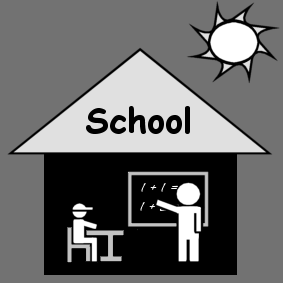 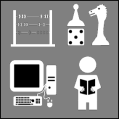 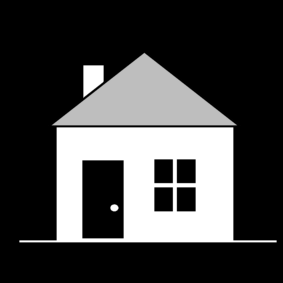 SFO el. HjemIda vælger selv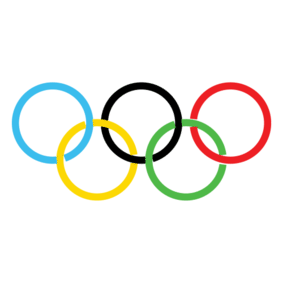 OL el. HjemIda vælger selvHjem kl 14.00SFO el. HjemIda vælger selvSFO el. HjemIda vælger selv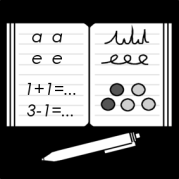 Lave lektierLave lektierLave lektier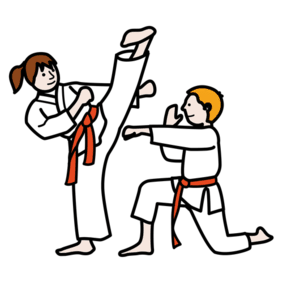 Kl 17.30 Teakwondo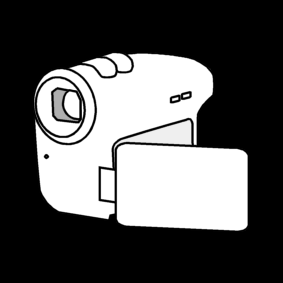 Joan kommer og filmer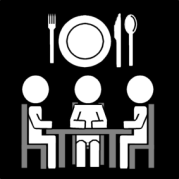 Sammen med Marcus s og familie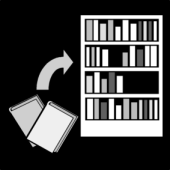 Biblioteksbøger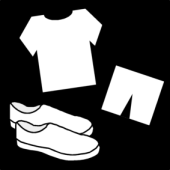 Gymnastiktøj